What is a settlement and what kinds of functions can a settlement have?A settlement is a place where people live. For a settlement to grow up it had to have a particular use. This use is known as the settlement function. Different settlements have different functions, including industrial towns, holiday resorts, ports and market towns.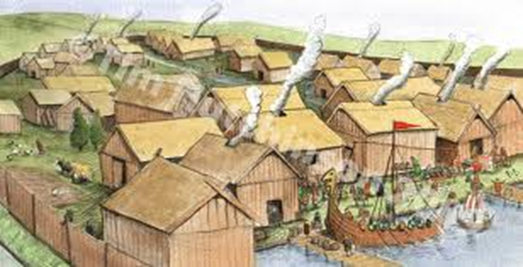 ActivityComplete the following definitions by linking (with a straight line).